FICHE DE POSTE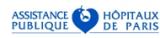 GROUPE HOSPITALIERHOPITAUX UNIVERSITAIRES LA PITIE SALPETRIERE CHARLES-FOIXETABLISSEMENTS :PITIE-SALPETRIERE et CHARLES FOIX- Pitié Salpetrière : 47-83 Boulevard de l’hôpital. 75013 Paris- Charles-Foix : 7 Avenue de la République. 94200 Ivry Sur SeineINTITULE DU POSTECONSEILLER(ERE) EN GENETIQUECODE METIER05M20GRADECHARGE DE MISSIONSTRUCTUREPrésentation du Groupement Hospitalier AP-HP.Sorbonne UniversitéLe groupe hospitalier des Hôpitaux Universitaires AP-HP.Sorbonne Université est constitué de 7 sites : Armand Trousseau, Charles Foix, La Roche Guyon,  Pitié Salpêtrière, Rothschild, Saint Antoine, Tenon. Le groupe hospitalier AP-HP.6 comprend 13 Département Médico-Universitaires (DMU) multi sites. Présentation du DMU de Biologie et Génomique Médicale (BioGeM)Le DMU comprend l’ensemble de la Biologie médicale,  le Centre de génomique médicale, les équipes opérationnelles d’hygiène, les unités cliniques en liens avec les activités biologiques des Hôpitaux : Pitié-Salpêtrière, Charles Foix, Saint-Antoine, Tenon, Trousseau Rothschild.Environ 300 PM et 850 PNM travaillent au sein du DMU pour une activité réalisée de plus de 550 MEQB et un budget de 97 M €. Il a pour Directeur, le  Pr Rachel Lévy. Il regroupe plusieurs services. Son périmètre peut être circonscrit uniquement sur un site ou regrouper plusieurs services/unités  dans différents sites dans une logique de parcours patient ou de spécialité. Pour un DMU de grande dimension, plusieurs secteurs de ce DMU peuvent coexister sur un même site, chacun étant géré par un Cadre Supérieur de Santé de Secteur.Le site Pitié Salpêtrière assure une activité de biologie médicale 24h/24 et 7 jours sur 7. La prise en charge des échantillons par le pôle est assurée par un centre de tri sur le site Pitié Salpêtrière et par une réception commune sur le site de Charles Foix.SERVICE : DEPARTEMENT DE GENETIQUEPRESENTATIONLe poste est situé dans l'unité fonctionnelle d’Oncogénétique et Angiogénétique Moléculaire qui fait partie du Département de Génétique (Chef de Service : Pr Eric LE GUERN). Ce service regroupe les 5 unités fonctionnelles suivantes (responsable, chef de service) :UF de Génétique Clinique (Dr D.HERON, Pr. E. LE GUERN)UF de Génomique du Développement (Dr B.KEREN, Pr. E. LE GUERN)UF de Neurogénétique Moléculaire et Cellulaire (Dr C.CAZENEUVE, Pr. E. LE GUERN)UF d’Oncogénétique et Angiogénétique (Pr. F. COULET, Pr. E. LE GUERN)UF de Génétique des maladies métaboliques et des neutropénies congénitales (Dr. C. BELLANNE-CHANTELOT, Pr. E. LE GUERN).Les unités du Département de Génétique partage un plateau médico–technique avec d’autres unités fonctionnelles appartenant à d’autres services tels que les services de Biochimie, d’Hématologie et d’Immunologie (responsable, chef de service) :UF Génétique de l’Obésité et Dyslipidémies-secteur (Pr. A. CARRIE, Pr. J-M LACORTE)UF des Anomalies génétiques des maladies constitutionnelles de l’Hémostase (Pr. F. DAVI, Pr. F. DAVI)UF de Cytogénétique hématologique (Dr. Florence N'GUYEN, Pr. F. DAVI)UF d’Immunogénétique (Dr. A.BOUFIDA, Pr. G. GOROCHOV)UF de Cardiogénétique et Myogénétique moléculaire et cellulaire (Dr. P. RICHARD, Pr. D. ROUSSELOT)L’ensemble de ces unités constitue le Centre de Génétique Moléculaire et Chromosomique et sont organisées autour d’un plateau médico–technique commun.Effectifs du Centre de Génétique Moléculaire et Chromosomique :	PNM = 73 et PM = 21UNITE FONCTIONNELLE : ONCOGENETIQUE ET ANGIOGENETIQUE MOLECULAIREL'unité fonctionnelle d’Oncogénétique et Angiogénétique Moléculaire est constitué de 2 parties : une activité d’oncogénétique clinique (dans laquelle s’inscrit le poste de conseiller en génétique) dans laquelle sont assurées les consultations ; et une activité de laboratoire qui propose le diagnostic moléculaire des prédispositions héréditaires au cancer (cancer du sein et de l’ovaire, cancer du côlon polyposique ou non polyposique, cancer gastrique, syndrome de Cowden). Elle en assure également le diagnostic présymptomatique. L’unité réalise également les tests moléculaires de génétique des tumeurs pour des applications théranostiques et pronostiques. L’unité propose aussi le diagnostic moléculaire des maladies vasculaires héréditaires. L’équipe d’oncogénétique clinique travaille en lien étroit avec le laboratoire, il y a également une collaboration étroite avec l’équipe d’Oncogénéticiens cliniques des autres hôpitaux du groupe hospitalier en particulier Saint Antoine et Tenon. COMPOSITION DE L’EQUIPEResponsable de l'UF : Dr. Florence Coulet, MCU-PHEquipe Clinique : Oncogénéticiens : Dr Patrick Benusiglio (MCU-PH), Dr Veronica Cusin (PH), Pr. Florent Soubrier (PU-PH)1 conseiller en génétique1 secrétaireEquipe Laboratoire :Biologistes : Dr. Erell.Guillerm (PH), Dr. Noémie Basset (Assistant specialiste), Dr. Florence Coulet, MCU-PH1 ingénieur de recherche hospitalier avec agrément : Mélanie Eyries (Ingénieur de recherche-PHD)8 techniciens1 secrétaireLIAISONSHIÉRARCHIQUESCadre paramédical de pôleCadre supérieur de santé du département de génétique et du centre de génétique moléculaire et chromosomiqueCadres de santé du département de génétique et du centre de génétique moléculaire et chromosomiqueFONCTIONNELLESCoordonnateur médical du Pôle de Biologie MédicalePersonnel médical, paramédical et administratif du PôleL’ensemble des équipes des Unités Fonctionnelles du Centre de Génétique Moléculaire et Chromosomique et du Département de génétique Les membres des unités de recherche associées aux Unités Fonctionnelles du Centre de Génétique Moléculaire et ChromosomiqueACTIVITESMISSIONS GÉNÉRALESAccueil des patients et des familles dans son domaine d'activité- Actions de formation en conseil génétique des étudiants sous la responsabilité de l'équipe pédagogique.- Bilan clinique d'un patient, spécifique au domaine (données médicales, examens complémentaires, travail de synthèse...)- Conduite d'entretien: écoute, recueil et délivrance d'informations en matière de dépistage, de prise en charge et de prévention, Informations sur le consentement aux analyses- Conseil, aide à la décision et information à la personne et à son entourage- Gestion et traitement des données / informations (recherche, recueil, analyse, priorisation, diffusion, classement, suivi)- Organisation de la prise en charge des personnes, prescrite par le médecin généticien: planification des examens complémentaires et consultations, coordination des intervenants internes et externes, secteur associatif...- Recueil d'informations sur les pathologies, les facteurs de risque (réalisation d'enquêtes familiales et d'arbre généalogique) auprès des individus eux-mêmes ou dans les dossiers médicaux- Rédaction de comptes-rendus relatifs aux observations / aux interventions, dans son domaine d'activité- Rédaction et mise à jour du dossier patient- Veille et recherche professionnelleEncadrer les nouveaux arrivants et les stagiaires.Répondre aux obligations du service public en cas d’urgence.MISSIONS PERMANENTES 1. Préparation des consultations d’oncogénétique : avis téléphonique, récupération d’éléments essentiels à la prise de décision lors de la consultation, arbres généalogiques 2. Réalisation des consultations d’oncogénétique : en binôme avec le généticien3. Suivi des dossiers post consultation (mois, voire années): liens avec les patients et leurs familles, demandes d’analyses complémentaires, liens avec les laboratoires, demande des dossiers médicaux des apparentés…4. Préparation et participation aux différentes RCP : réseau de suivi FàR et PRED-IDF, réunions d’oncogénétique d’Ile de France (CODIF), réunions du Groupe Génétique et Cancer (GGC)5. Inclusion des patients dans les études et les protocoles de recherche et de soin6. Recueil prospectif et rétrospectif de données patients/familles dans le cadre de l’activité académique, principalement publications dans des revues internationales7. Recueil de données patients/familles dans le cadre de recherches de financements (réponses à appels à projets) 8. Rédaction de comptes rendus et de courriers médicaux adressés aux patients et aux médecins correspondants9. Aide à la mise en place des circuits d'analyse somatique-constitutionnelle dans le cadre des nouvelles autorisations de mise sur le marché d'anti-PARP et des indications croissantes des immunothérapies en cas d'instabilité microsatellite10. Aide à la mise en place de base de données MEDIFIRST-intégration prospective et rétrospective des dossiers-configuration de la base en collaboration avec le développeur et d'autres sites de l'APHP11. Communication avec les patients et collaboration avec les autres services d’oncogénétique en France et parfois à l’international12. Réalisation des bilans d’activité INCa (consultation et réseau de suivi) 13. Accueil et formation des étudiantsPARTICULARITES DE LA FONCTION:Satisfaire au contrôle de la médecine du travail.Respecter les règles de confidentialité.QUOTITE DE TRAVAIL100 %HORAIRES DE TRAVAIL9h - 18h,  du lundi au vendredi ; repos hebdomadaire samedi, dimanche. Journée de travail en 7h 36 (ou 7h si CDD)COMPETENCES REQUISESSAVOIR FAIRE REQUISBiologie et médecine : Connaissances opérationnellesCommunication et relation d'aide : Connaissances opérationnellesÉthique et déontologie médicales : Connaissances opérationnellesÉthique et déontologie médicales : Connaissances approfondiesGénétique : Connaissances approfondiesMédicales générales et/ ou scientifiques : Connaissances approfondiesMéthodes de recherche clinique : Connaissances opérationnellesPharmacologie : Connaissances généralesQualité : Connaissances généralesSciences humaines : Connaissances généralesConnaissances opérationnelles : Connaissances détaillées, pratiques et théoriques, d'un champ ou d'un domaine particulier incluant la connaissance des processus, des techniques et procédés, des matériaux, des instruments, de l'équipement, de la terminologie et de quelques idées théoriques. Ces connaissances sont contextualisées. Durée d'acquisition de quelques mois à un / deux ans.
Connaissances approfondies : Connaissances théoriques et pratiques approfondies dans un champ donné. Maîtrise des principes fondamentaux du domaine, permettant la modélisation. Une partie de ces connaissances sont des connaissances avancées ou de pointe. Durée d'acquisition de 2 à 4/ 5 ans.
Connaissances générales : Connaissances générales propres à un champ. L'étendue des connaissances concernées est limitée à des faits et des idées principales. Connaissances des notions de base, des principaux termes. Savoirs le plus souvent fragmentaires et peu contextualisés. Durée d'acquisition courte de quelques semaines maximum.QUALITES PROFESSIONNELLES Accueillir, accompagner et informer la personne et sa famille au long de son parcours de soins Adapter son comportement, sa pratique professionnelle à des situations critiques / particulières, dans son domaine de compétence Créer et développer une relation de confiance et d'aide avec le patient et/ou la personne accueillie et / ou son entourageEvaluer une situation à risque dans le domaine de la génétique et de la médecine prédictive (y compris les risques durant la grossesse, le DPN/DPI : diagnostic prénatal et diagnostic préimplantatoire) Gérer et transmettre les données et utiliser les systèmes d'informationIdentifier les informations communicables à autrui en respectant le secret professionnelInformer et former des professionnels et des personnes en formationRechercher et traiter des données professionnelles et scientifiquesTravailler en équipe pluridisciplinaire / en réseauRespect du secret professionnelPRE-REQUISMaster 2 professionnel : sciences de la santé, mention pathologie humaine, spécialité conseil génétique et médecine prédictive (Seul lieu actuel d'enseignement : université Aix - Marseille II)GESTION DE LA PREVENTION DES RISQUES PROFESSIONNELSEQUIPEMENT DE PROTECTION INDIVIDUEL ET COLLECTIFFORMATIONS A LA SECURITE ET A LA SANTE LIEES AU TRAVAIL- Formations institutionnelles- Formations règlementaires- Formations en lien avec les risques associés à l’activité de travailFORMATIONS POUR HABILITATION OU ATTESTATION DE COMPETENCE Oui         NonSi Oui, précisez SURVEILLANCE MEDICALE« Selon le calendrier vaccinal en vigueur être à jour des vaccins obligatoires pour les personnels des établissements de santé »« le médecin du travail déterminera les modalités de la surveillance médicale nécessaire sur ce poste, modalités auxquelles le titulaire du poste devra se conformer »DATE DE MISE A JOUR  Avril 2019